Where is your learning at?Can you answer the following questions?What is a hydrocarbon?Can you name some common hydrocarbons?What type of Carbon/Carbon bond characterises the alkanes?Can you name and draw the first 10 alkanes?What is meant by a saturated compound?What shape do the carbon atoms in the alkanes have?The first 4 alkanes are gases, the next 12 are liquids and the higher members are waxy solids can you explain why?Can you use 5 points to define the term Homologous series?Define “Structural Isomer”Can you draw the isomers of C4H10 and C5H12?Give the systematic names of the compounds shown below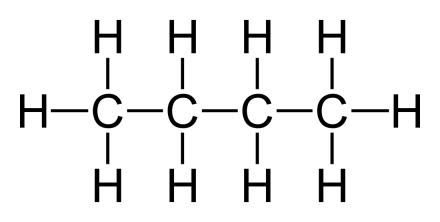 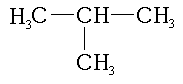                     (a)                                              (b)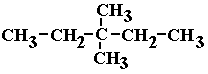                      (c)                                             (d)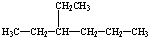 Draw the structural formula for the following moleculesPropane3 methyl hexaneCyclohexane2,4 dimethyl heptane3 ethyl butane2 propyl pentaneWhat type of Carbon/Carbon bond characterises the alkenes?The alkenes are said to be unsaturated what does this mean?Describe two tests to show that a compound is unsaturatedCan you name and draw the first 3 alkenes?What shape do the carbon atoms in the C=C bond have? What bond angle is present here?Can you draw the 3 isomers of C4H8?Give the systematic names of the compounds shown below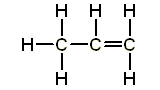 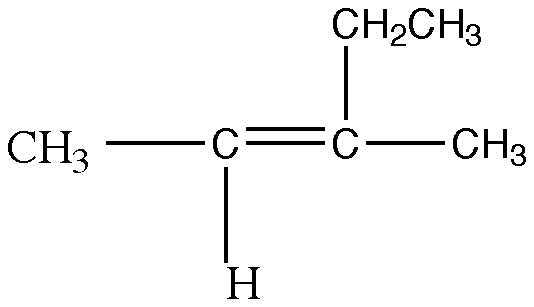                        (a)                                     (b) 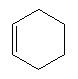                                                (c)Experiment: To prepare Ethene and examine its propertiesWhat is the balanced equation for the preparation of ethene?Why is the reaction also known as a dehydration/condensation/elimination reaction?What is the dehydrating agent used in this reaction?Can you describe the appearance of this dehydrating agent?Why is the glass wool necessary?Can you describe 4 safety precautions that are especially important in this procedure?What is meant by suckback and how can it be avoided?Can you draw a labelled diagram of the apparatus you used in this experiment?What are the physical properties of the ethane?10.What kind of flame does the gas burn with?    11.Describe a test to show carbon dioxide is produced by        the combustion of the gas and write an equation for         this    12.Describe two tests you can carry out to show the gas        is unsaturated, describe the positive result and         briefly explain why this happens    13. Describe an important commercial use of ethane gasWhat type of Carbon/Carbon bond characterises the alkynes?Can you name and draw the first 3 alkynes?Are the alkynes saturated or unsaturated?Experiment: To prepare Ethyne and examine its propertiesWhat is the balanced equation for the preparation of ethyne?What two chemicals react to prduce ethyne gas?What is the purpose of the acidified copper(II) sulphate solution?Is the reaction exothermic or endothermic explainCan you name two contaminants that might be present in the ethyne if the acidified copper(II) sulphate solution was not used?Can you describe a safety precaution that is especially important in this procedure?What is meant by suckback and how can it be avoided?Can you draw a labelled diagram of the apparatus you used in this experiment?What are the physical properties of the ethyne?10.What kind of flame does the gas burn with?    11.Describe a test to show carbon dioxide is produced by        the combustion of the gas and write an equation for         this    12.Describe two tests you can carry out to show the gas        is unsaturated, describe the positive result and         briefly explain why this happens    13. Describe an important commercial use of ethyne gasWhat is an aliphatic compound? What are aromatic compounds?What is the chemical formula for benzeneDraw the full structure of a benzene ring and draw the “common” symbol of a benzene ring?Can you describe the bonding that takes place in a benzene ring and hence explain why a ring is used to show the bonding that takes place?Why is benzene surprisingly unreactive despite having 3 double bonds?Why are benzene and cyclohexene very different?Can you draw (i) Methylbenzene and (ii) Ethyl benzene?Why is methyl benzene used in the laboratory rather than pure benzene?Would you expect methylbenzene to be soluble in water or cyclohexane? Explain your answerOil Refining and its productsWhat is crude oil and in what kind of places is it found?What process is carried out on crude oil to separate it into its useful components?Can you describe in 5 clear points the process of fractional distillation from start to finish?Why do different fractions condense at different temperatures?Draw a simple diagram to show the fractional distillation process and label each fraction from top to bottomDescribe a use for each of the 8 fractionsWhat are the lenghts of the carbon cahins in each of the fractions you have named? Eg. Refinery Gas contains C1 –C4 carbon chainsWhich fraction are metacarptants added to and why?What is meant by the residue fractions?What is meant by the Octane number of a fuel?What is meant by ”knocking” or “auto ignition”? What is the hydrocarbon  assigned an ocatne number of 100 called?What is the hydrocarbon assigned an ocatne number of 0 called? NB these are the two reference hydrocarbons for assigning ocatne numbers to all other fuels and must be known!Good quality petrol should have an octane number of ………….???HL How does carbon chain length affect the ocatne number of a fuel?HL How does the degree of branching in a hydrocarbon affect the octane number of a fuel?HL How do staright chain versus cyclic structure affect the octane number of a fuel?HL Which of the following would you expect to have the higher ocatne number?Hexane or butane3 methyl hexane or 2,3 dimethyl pentaneHexane or cyclo hexane?Why was tetra ethyl lead added to petrol and why has its use been phased out in Ireland since 2000?Describe 4 ways to increase the ocatne number of a fuel and briefly describe how each of the methods you have described can improve the ocatne number NB OL only need to know methodsHydrogen is another type of fuel can you describe two methods by which it may be manufactured?ThermochemistryWhat is meant by an Exothermic reaction?Can you name some common exothermic reactions?What is meant by an Endothermic reaction?Can you name some common endothermic reactions?Draw the symbol used to indicate the haet change of a reactionCan you state what the following equation means in wordsH2(g) + 1/2O2(g)                                       H2O(g)      ΔH = -242  kJ/mol What does a positive value for ΔH indicate? What does a negative value for ΔH indicate?What is the exact definition for the heat of reaction?What is the exact definition for heat of combustion?If you afre given the following thermochemical equation calculate the heat of combustion for the reaction2C 4H10(g) + 13 O2(g)            8CO2(g) + 10H2O       ΔH = -5720 kJ/mol-1What instrument can be used to find the haet of combustion of a reaction?Draw a simple diagram of this instrument and describe in 4 points how it worksCan you write a balanced combustion reaction for butane?Define  kilogram calorific valueHL Define Bond energyHLDoes forming bonds require or release energy?HLWhat is the source of energy for exothermic reactions? (bond breaking or bond formation?)HLWhy are bond energy values usually given as average?What is meant by a neutralisation reaction?Define  heat of neutralisationWhat value is usually obtained for the heat of neutralisation between a strong base and strong acid?Why is this value roughly the same even if different strong acids and strong ases are used?If a weak acid or a weak base is used a lower heat of neutralisation value is obtained why is this?Experiment To determine the heat of Reaction (Heat of Neutarlisation) of hydrochloric acid with sodium hydroxideList 3 safety precautions that should be taken in this experimentHow do you ensure that both solutions are at the same temperature before the raection is started?What instruemnt do you juse to maesure the volume of the solutions?Why are the solutions mixed in a plastic cup?Why is continuous stirring necessary?What is the purpose of the lid?How do you know the maximum temperature has been reached?What equation do you use to calculate the heat of neutralisation?What do all the symbols in this equation reresent?10.What units should each quantity be given in?11.If you know the volume and molarity of a solution     how do you calculate how many moles are present?12. How do you convert from grams to kilograms?13. If the acid is diprotic such as H2SO4 What do you                   need to do?What is meant by (a) Specific heat capacity and (b) negligible?A student carried out an experiment to maesure the haet of neutralisation of nitric acid by sodium hydroxide in a container made of palstic of negligible specific heat capacity. He used 100cm3 of 1.0M nitic acid and 100cm3 of 1.0M sodium hydroxide. The initial tempearture of the solutions was 15.6⁰C and the final temperature of the solution was 22.4⁰C.Given that the specific heat capacity of the solution is 4080j/kg/K, calculate the heat of neutralisation. (Assume the density of the solution is 1g/cm3)HL Define the heat of formation of a substanceHL Why is it important to give the physical sates of the reactants in heat of formation equations?HL If two moles of a product is given in an equation such as this example     2H 2(g) + O2(g)            2H2O(l)  ΔH = -571.6 kJ/mol-1 What needs to be done to get the haet of formation?HL Practice writing the formation equations for the following compounds make sure they are balanced and there is only 1 mole of product formed C2H 2(g)NH 3(g)HCN (g)C3H3N(g) HL What does Hess’s Law state?HL Show Hess’s law by means of a diagramHL State the law of conservation of energyHL Using the letters C, F and R indicate which of the following equations represent Combustion, Formation or “Reaction” equationsH2(g) + 1/2O2(g)                    H2O(g)                          ΔH = -242  kJ/mol C 4H10(g) + 6½ O2(g)      4CO2(g) + 5H2O    ΔH = -2860 kJ/mol-1 2H2S(g) + SO 2(g)           3S(s) + 2H2O(l)    ΔH = -233kJ/mol-1 H 2(g) + S(s)                       H2S(g)                     ΔH = -21kJ/mol-1 HL The combustion of methane is described by the following balanced equation.CH4(g) + 2O2(g) CO2(g) + 2H2O(l)                                     ΔH = − 890.4 kJ mol-1 The standard heats of formation of carbon dioxide and water are −394 and −286 kJ mol-1 respectively.Calculate the heat of formation of methane.HL The combustion of liquid benzene is described by the following equation:2C6H6(l) + 15O2(g) → 12CO2(g) + 6H2O(l) Given that the heats of formation of carbon dioxide gas, liquid water and liquid benzene are –394,–286 and 49 kJ mol–1 respectively.Calculate the heat of combustion of liquid benzene.